AVIS DE CONVOCATION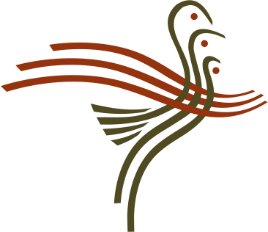 À UNE SÉANCE EXTRAORDINAIREAVIS PUBLIC EST DONNÉ qu’une séance extraordinaire sera tenue le 24 août 2023, à 19h00, à l’hôtel de ville, 88 rue des Érables, laquelle portera sur les sujets suivants :Ouverture de la séanceAdoption de l’ordre du jourOctroi d’un contrat d'ingénierie pour les projets de réfection de chaussées pour l’année 2024 Octroi d’un contrat pour la réparation de nids de poule sur le réseau routier de la municipalitéRemboursement de taxes résultant d’un trop-perçuAutorisation de participer à l’événement du 15e anniversaire de la Coalition Québec meilleure mineEmbauche d’une bibliothécaireAcceptation de la demande d’acquisition du document «Mémoire concernant le développement harmonieux de l’activité minière : donner aux municipalités les outils nécessaires pour l’exercice de leurs obligations quant à la protection des droits des citoyens en établissant un cadre législatif et règlementaire moderne» par la Bibliothèque de l’Assemblée nationale du QuébecPériode de questions spécifiques aux sujets de l’ordre du jourLevée de la séancePUBLIC NOTICE OF SPECIAL SESSIONPUBLIC NOTICE IS GIVEN that a special session will be held on August 24, 2023, at 7:00 pm, at the Town Hall, 88 des Érables street, to address the following subjects:Opening of the sessionAdoption of the AgendaEngineering contract awarded for 2024 pavement rehabilitation projects Contract awarded to repair potholes on municipal road network Refund of taxes resulting from an overpaymentAuthorization to participate in the Coalition Québec meilleur mine’s 15th anniversary event Hire a librarian Acceptance of the request for the acquisition of the document "Memory concerning the harmonious development of mining activity: giving municipalities the necessary tools to exercise their obligations with regard to the protection of citizens' rights by establishing a legislative framework and modern regulation" by the Library of the National Assembly of Quebec Question period -Specific to subjects on the AgendaClosure of the sessionSigné ce 22 août 2023 / Signed this August 22, 2023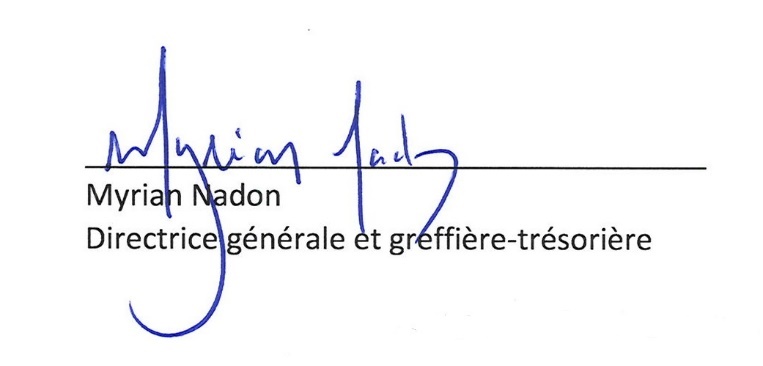 